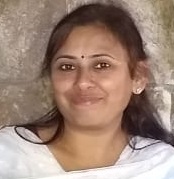 DR. MINAL GARG, Ph.D.                                                                          Assistant Professor
+91-9335820857
garg_minal [at] lkouniv [dot] ac [dot] in
Master of Science (Biotechnology) from Indian Institute of Technology, Roorkee (IITR)
PhD from Sanjay Gandhi Post Graduate Institute of Medical Sciences, Lucknow, INDIAResearch InterestsBiomarker discovery: Diagnostic and prognostic impact in bladder cancer patients.Research SummaryCurrent research aims to examine intricate web of regulatory signaling pathways that regulate EMT to identify novel early biomarkers for better clinical management of bladder cancer patients. Research Experiencea. DST BOYSCAST Fellow in the Department of Pharmacology and Therapeutics, Roswell Park Cancer Institute, Buffalo, NY-14263, USA Area of ResearchCharacterization of breast cancer cells for cell signaling pathways to study the functional interaction of p53 with estrogen receptor.b. DBT-Postdoctoral Fellow at International Centre for Genetic Engineering and Biotechnology, New Delhi, IndiaArea of ResearchCloning, expression & purification of recombinant MSP-9 protein of Plasmodium yoelii for immunological & challenge studies.Scientific ContributionsEMT associated molecules have been examined as strong predictors of short survival outcome in a cohort of bladder cancer patients. Biomarker information may help us to accurately predict tumor behavior and thus greatly facilitate the objective of personalized medicine for better clinical management of patients. 